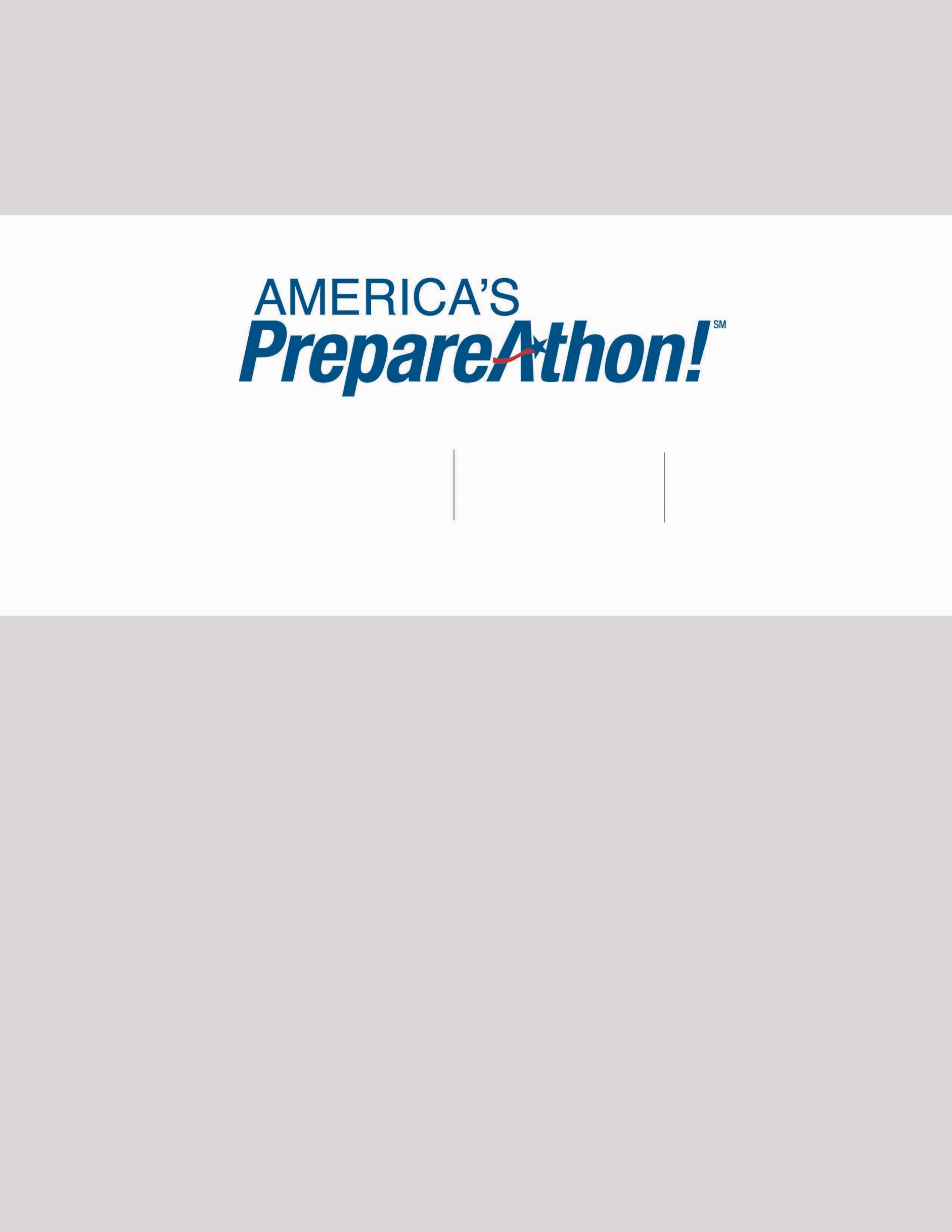 Participant Feedback FormThank you for participating in this exercise. Your observations, comments, and input are greatly appreciated, and provide invaluable insight that will better prepare our community against threats and hazards. Any comments provided will be treated in a sensitive manner and all personal information will remain confidential. Please keep comments concise, specific, and constructive.Part I: General InformationPlease enter your responses in the form field or check box after the appropriate selection.Name: 	Agency/Organization Affiliation: 	Position Title: 	Years of Experience in Present Position: 	Exercise Role:	 Player	 Facilitator	 Observer	 EvaluatorNumber of Exercises Previously Participated in: 	 0	 1-5	 5-10	 15+Part II: Exercise DesignPlease rate, on a scale of 1 to 5, your overall assessment of the exercise relative to the statements provided, with 1 indicating strong disagreement and 5 indicating strong agreement.Part III: Participant FeedbackI observed the following strengths during this exercise: I observed the following areas for improvement during this exercise: What specific training opportunities helped you (or could have helped you) prepare for this exercise? Please provide specific course names if applicable.Which exercise materials were most useful? Please identify any additional materials or resources that would be useful for future exercises.Please provide any recommendations on how this exercise or future exercises could be improved or enhanced. Assessment FactorStronglyDisagreeStronglyDisagreeStronglyDisagreeStrongly AgreeStrongly AgreeStrongly AgreePre-exercise briefings were informative and provided the necessary information for my role in the exercise.123345The exercise scenario was plausible and realistic.123345Exercise participants included the right people in terms of level of seniority or experience and mix of disciplines. 123345Participants were actively involved in the exercise.123345Exercise participation was appropriate for someone in my field with my level of experience/training.123345The exercise increased my understanding about, and familiarity with, the capabilities and resources of other participating organizations. 123345The exercise provided the opportunity to address significant decisions in support of critical mission areas.123345After this exercise, I am better prepared to deal with the capabilities and hazards addressed.123345StrengthsCore CapabilityStrengthsCore CapabilityFacilities Human Resources Policies Continuity of Operations Plans Emergency Operations PlansPolicies and ProceduresAreas for ImprovementCore CapabilityAreas for ImprovementCore CapabilityFacilities Human Resources Policies Continuity of Operations Plans Emergency Operations PlansPolicies and ProceduresTrainingCompleted Prior to Exercise? (Y/N)